RAMO GENERAL 33, APORTACIONES FEDERALES PARA ENTIDADES FEDERATIVAS Y MUNICIPIOS.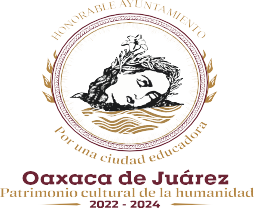 FONDO III, “FONDO PARA LA INFRAESTRUCTURA SOCIALMUNICIPAL Y DE LAS DEMARCACIONES TERRITORIALES DEL DISTRITO FEDERAL”ACTA DE ENTREGA – RECEPCIÓN DE OBRA EJERCICIO 2022EN LA CALLE DE CUIXTLA CONTINUACIÓN DE CALLE DE PRIVADA DE CUIXTLA ESQUINA AVENIDA DE LAS TORRES, COLONIA ESTADO DE OAXACA, AGENCIA MUNICIPAL DE SAN MARTIN MEXICAPAM, DEL MUNICIPIO DE OAXACA DE JUÁREZ, DISTRITO DEL CENTRO, ESTADO DE OAXACA; SIENDO LAS 13:00 HORAS DEL DIA 15 DE MARZO DEL AÑO DOS MIL VEINTITRES, REUNIDOS EN EL LUGAR DE LA OBRA, EL C. ULISES MONTERRUBIO RUÍZ, PERSONA FÍSICA"; LOS CC. ING. ARMANDO CRUZ MENDOZA, ARQ. PAOLA DOLORES ALDERETE ESCOBAR Y ARQ. ALEJANDRO SABÁS BAUTISTA HERNÁNDEZ. EN SU CARÁCTER DE DIRECTOR DE OBRAS PÚBLICAS Y MANTENIMIENTO, JEFA DE DEPARTAMENTO DE CONSTRUCCIÓN  DE OBRA CONTRATADA, Y EL RESIDENTE DE LA OBRA, RESPECTIVAMENTE INTEGRANTES DEL H. AYUNTAMIENTO DE OAXACA DE JUÁREZ; Y LOS CC. EPIFANIO JOSE GONZALEZ, FERNANDO HERNANDEZ BAUTISTA Y VALENTIN TATIAN LUCAS COLÓN EN SU CARACTER DE PRESIDENTE, SECRETARIO Y VOCAL DEL COMITE DE OBRA RESPECTIVAMENTE, LLEVAN A CABO EL ACTO DE ENTREGA-RECEPCIÓN DE LA EJECUCIÓN DE LA OBRA: “CONSTRUCCIÓN DE PAVIMENTO CON CONCRETO HIDRÁULICO AGENCIA MUNICIPAL DE SAN MARTIN MEXICAPAM, COLONIA ESTADO DE OAXACA CALLE DE CUIXTLA, CONTINUACIÓN DE CALLE PRIVADA DE CUIXTLA ESQUINA AVENIDA DE LAS TORRES".RAMO GENERAL 33, APORTACIONES FEDERALES PARA ENTIDADES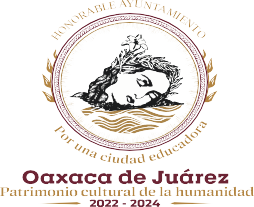 FEDERATIVAS Y MUNICIPIOS.FONDO III, “FONDO PARA LA INFRAESTRUCTURA SOCIALMUNICIPAL Y DE LAS DEMARCACIONES TERRITORIALES DEL DISTRITO FEDERAL”ACTA DE ENTREGA – RECEPCIÓN DE OBRA EJERCICIO 2022UNA VEZ VERIFICADA LA OBRA MEDIANTE RECORRIDO E INSPECCIÓN POR LAS PARTES QUE INTERVIENEN EN ESTE ACTO, SE CONCLUYE QUE LA OBRA SE ENCUENTRA TOTALMENTE TERMINADA Y FUNCIONANDO DE ACUERDO CON LA FINALIDAD Y DESTINO DE SU EJECUCIÓN SEGÚN LAS ESPECIFICACIONES DEL PROYECTO E INVERSIÓN EJERCIDA Y ES RECIBIDA POR LA UNIDAD RESPONSABLE DE SU OPERACIÓN, CONSERVACIÓN Y MANTENIMIENTO.LA PRESENTE ACTA NO EXIME AL C. ULISES MONTERRUBIO RUIZ PERSONA FISICA" RESPONSABLE DE SU EJECUCIÓN, DE LOS DEFECTOS O VICIOS OCULTOS QUE RESULTEN EN LA MISMA, OBLIGANDOSE A CORREGIR LAS DEFICIENCIAS DETECTADAS SIN COSTO ALGUNO PARA EL MUNICIPIO.NO HABIENDO OTRO ASUNTO QUE TRATAR, SE DA POR CONCLUIDO EL PRESENTE ACTO SIENDO LAS 13:15 HORAS, DEL MISMO DÍA Y FECHA DE SU INICIO, FIRMANDO AL CALCE Y AL MARGEN DE CONFORMIDAD CON EL CONTENIDO DE LA MISMA, LOS QUE EN ELLA INTERVINIERON.ENTREGA LA OBRA:C. ULISES MONTERRUBIO RUÍZ,           PERSONA FÍSICAING. ARMANDO CRUZ MENDOZA DIRECTOR DE OBRAS PÚBLICAS Y MANTENIMIENTOARQ. PAOLA DOLORES ALDERETE ESCOBAR JEFA DE DEPARTAMENTO DE CONSTRUCCIÓN DE OBRA CONTRATADAC. ARQ. ALEJANDRO SABÁS BAUTISTA HERNÁNDEZ. RESIDENTE DE OBRAPOR EL COMITÉ DE OBRA                              C. EPIFANIO JOSE GONZALEZPRESIDENTE                                                                                                C. FERNANDO HERNANDEZ BAUTISTA.                                          SECRETARIO.                                                                                                                                                                                                                                         C. VALENTIN TATIAN LUCAS COLÓN                     VOCAL. UBICACIÓN:No.NOMBREESTADO:020OAXACAREGION:008VALLES CENTRALESDISTRITO:19CENTROMUNICIPIO:067OAXACA DE JUÁREZLOCALIDAD:1101AGENCIA MUNICIPAL DE SAN MARTIN MEXICAPAMDATOS GENERALESDATOS GENERALESDATOS GENERALESDATOS GENERALESFUENTE DE FINANCIAMIENTO:RAMO GENERAL 33, APORTACIONES FEDERALES PARA ENTIDADES FEDERATIVAS Y MUNICIPIOS PARA ELEJERCICIO FISCAL 2022RAMO GENERAL 33, APORTACIONES FEDERALES PARA ENTIDADES FEDERATIVAS Y MUNICIPIOS PARA ELEJERCICIO FISCAL 2022RAMO GENERAL 33, APORTACIONES FEDERALES PARA ENTIDADES FEDERATIVAS Y MUNICIPIOS PARA ELEJERCICIO FISCAL 2022FONDO:III, “FONDO PARA LA INFRAESTRUCTURA SOCIAL MUNICIPAL Y DE LAS DEMARCACIONES TERRITORIALES DEL DISTRITO FEDERAL"III, “FONDO PARA LA INFRAESTRUCTURA SOCIAL MUNICIPAL Y DE LAS DEMARCACIONES TERRITORIALES DEL DISTRITO FEDERAL"III, “FONDO PARA LA INFRAESTRUCTURA SOCIAL MUNICIPAL Y DE LAS DEMARCACIONES TERRITORIALES DEL DISTRITO FEDERAL"FINALIDAD:2.- DESARROLLO SOCIALFUNCIÓN:2.2.- VIVIENDA Y SERVICIOS A LA COMUNIDADSUB-FUNCIÓN:2.2.1.- URBANIZACIÓNOFICIO DE APROBACIÓN DEL EJERCICIO DE LOS RECURSOS No:    FISMDF/049/2022DE FECHA:29 DE JULIO DEL 2022CONVENIO MODIFICATORIO No.DCSyCOP/FIII 049/CM-01/2022DE FECHA:23 DE FEBRERO DE 2023CLAVE PRESUPUESTAL No.:30305-2210504K25040132-61412-2533322IMPORTE AUTORIZADO:$1,256,136.75MODALIDAD DE EJECUCION:CONTRATOCONTRATO No.:DCSYCOP/FIII 049/2022DE FECHA:26 DE DICIEMBRE DE 2022FECHA DE INICIO REAL:27 DE DICIEMBRE DE 2022FECHA DE TERMINACIÓN:02 DE MARZO DE 2023METAS INICIALES:917.13 M2METAS ALCANZADAS:877.52885 M2BENEFICIARIOS:141 PERSONAS141 PERSONAS141 PERSONASDESCRIPCIÓN DEL PROYECTO:ESTA OBRA CONSISTIÓ EN LA PAVIMENTACIÓN DE 877.52885 M2 CON CONCRETO HIDRAULICO EN CALLE DE CUIXTLA CONTINUACIÓN DE CALLE DE PRIVADA DE CUIXTLA ESQUINA AVENIDA DE LAS TORRES, REALIZANDOSE LAS SIGUIENTES PARTIDAS : LIMPIEZA , TRAZO Y NIVELACIÓN DEL TERRENO, CORTE CON MEDIOS MECANICOS EN MATERIAL TIPO III, AFINE Y COMPACTADO DE TERRENO NATURAL, CONSTRUCCIÓN DE BASE PARA PAVIMENTO, CONCRETO HIDRAULICO PARA LOSA DE PAVIMENTO CON ESPESRO DE 15 CMS, DENTELLON DE CONCRETO, RENIVELACIÓN DE POZO DE VISITA DE 0.00 A 0.50 CMS ARRIBA DEL NIVEL ORIGINAL, RENIVELACIÓN DE REGISTRO PARA OPERACIÓN DE VALVULAS DE AGUA POTABLE,LIMPIEZA GENERAL DE LA OBRA Y ACARREO EN CAMION VOLTEO FUERA DE LA OBRA A TIRO LIBRE.ESTA OBRA CONSISTIÓ EN LA PAVIMENTACIÓN DE 877.52885 M2 CON CONCRETO HIDRAULICO EN CALLE DE CUIXTLA CONTINUACIÓN DE CALLE DE PRIVADA DE CUIXTLA ESQUINA AVENIDA DE LAS TORRES, REALIZANDOSE LAS SIGUIENTES PARTIDAS : LIMPIEZA , TRAZO Y NIVELACIÓN DEL TERRENO, CORTE CON MEDIOS MECANICOS EN MATERIAL TIPO III, AFINE Y COMPACTADO DE TERRENO NATURAL, CONSTRUCCIÓN DE BASE PARA PAVIMENTO, CONCRETO HIDRAULICO PARA LOSA DE PAVIMENTO CON ESPESRO DE 15 CMS, DENTELLON DE CONCRETO, RENIVELACIÓN DE POZO DE VISITA DE 0.00 A 0.50 CMS ARRIBA DEL NIVEL ORIGINAL, RENIVELACIÓN DE REGISTRO PARA OPERACIÓN DE VALVULAS DE AGUA POTABLE,LIMPIEZA GENERAL DE LA OBRA Y ACARREO EN CAMION VOLTEO FUERA DE LA OBRA A TIRO LIBRE.ESTA OBRA CONSISTIÓ EN LA PAVIMENTACIÓN DE 877.52885 M2 CON CONCRETO HIDRAULICO EN CALLE DE CUIXTLA CONTINUACIÓN DE CALLE DE PRIVADA DE CUIXTLA ESQUINA AVENIDA DE LAS TORRES, REALIZANDOSE LAS SIGUIENTES PARTIDAS : LIMPIEZA , TRAZO Y NIVELACIÓN DEL TERRENO, CORTE CON MEDIOS MECANICOS EN MATERIAL TIPO III, AFINE Y COMPACTADO DE TERRENO NATURAL, CONSTRUCCIÓN DE BASE PARA PAVIMENTO, CONCRETO HIDRAULICO PARA LOSA DE PAVIMENTO CON ESPESRO DE 15 CMS, DENTELLON DE CONCRETO, RENIVELACIÓN DE POZO DE VISITA DE 0.00 A 0.50 CMS ARRIBA DEL NIVEL ORIGINAL, RENIVELACIÓN DE REGISTRO PARA OPERACIÓN DE VALVULAS DE AGUA POTABLE,LIMPIEZA GENERAL DE LA OBRA Y ACARREO EN CAMION VOLTEO FUERA DE LA OBRA A TIRO LIBRE.ESTRUCTURA FINANCIERAESTRUCTURA FINANCIERAESTRUCTURA FINANCIERAESTRUCTURA FINANCIERAAPORTACIONES Y TRANSFERENCIASIMPORTE CONTRATADOIMPORTE EJERCIDOSALDOAPORTACIÓN MUNICIPAL (RAMO 33 FONDO III)$1,244,791.50 $1,244,791.50$	-APORTACIÓN ESTATAL$1,244,791.50 $1,244,791.50$	-RECURSOS FISCALES DEL MUNICIPIO$1,244,791.50 $1,244,791.50$	-APORTACION DE LOS BENEFICIARIOS$1,244,791.50 $1,244,791.50$	-OTROS$1,244,791.50 $1,244,791.50$	-TOTAL                         $1,244,791.50 $1,244,791.50$	-CONTRATISTA:C. ULISES MONTERRUBIO RUÍZ, PERSONA FÍSICA.C. ULISES MONTERRUBIO RUÍZ, PERSONA FÍSICA.REPRESENTANTE:C. ULISES MONTERRUBIO RUÍZ, PERSONA FÍSICAC. ULISES MONTERRUBIO RUÍZ, PERSONA FÍSICACARGO:PERSONA FISICAADMINISTRADOR UNICOR.F.C.MORU830425EI9C. ROQUE PORRAS HERNANDEZDOMICILIO:CALLE INDEPENDENCIA NO. 79, SAN PABLO VILLA DE MITLA, OAXACA, C.P. 70430CALLE MARTIRES DEL 68 No. 15 INT. 1, COL. LA PROVIDENCIA, HEROICA CIUDAD DE HUAJUAPAN DE LEÓN, OAXACA,C.P. 69007RECIBE LA OBRA:POR EL H. AYUNTAMIENTO DE OAXACA DE JUÁREZ